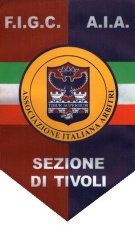 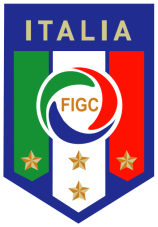 Temp0  – durata intervallo max  – sostituzioni illimitate.GIRONE A – Campo Sportivo Comunale di GeranoGara 1Ore 09.30 								 (Arbitro della Sezione di Viterbo)Sezione di Tivoli – Sezione di Aprilia                     			  (Assistenti Sezioni AIA di Ciampino e Roma 2)Gara 2Ore 10.15								  (Arbitro della Sezione di Roma 2)Sezione di Aprilia – Sezione di Civitavecchia                        	   (Assistenti Sezioni AIA di Ciampino e Viterbo)Gara 3Ore 11.00 						      		  (Arbitro della Sezione di Ciampino)Sezione di Civitavecchia – Sezione di Tivoli                	        	   (Assistenti Sezioni AIA di Roma 2 e Viterbo)GIRONE B – Campo Sportivo Comunale di Cerreto LazialeGara 1Ore 09.30								 (Arbitro della Sezione di Tivoli)Sezione di Roma 2 – Sezione di Ciampino                     		  (Assistenti Sezioni AIA di Aprilia e Civitavecchia)Gara 2Ore 10.15								  (Arbitro della Sezione di Aprilia)Sezione di Viterbo – Sezione di Roma2		                        	   (Assistenti Sezioni AIA di Civitavecchia e Tivoli)Gara 3Ore 11.00								 (Arbitro della Sezione di Civitavecchia)Sezione di Ciampino – Sezione di Viterbo                     		  (Assistenti Sezioni AIA di Aprilia e Tivoli)Ore 12:00  CAMPO SPORTIVO COMUNALE DI CERRETO LAZIALE   FINALE 1° - 2° posto tra le prime classificate del girone A e B (Arbitro da designare e assistenti delle due sezioni ultime classificate di ogni girone) Pertanto ogni sezione deve portare un arbitro e un assistente.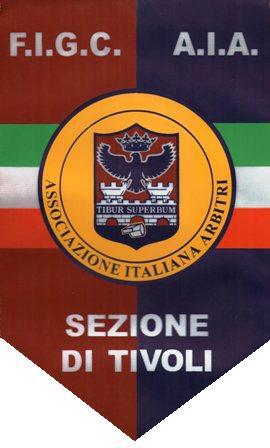 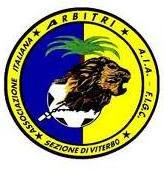 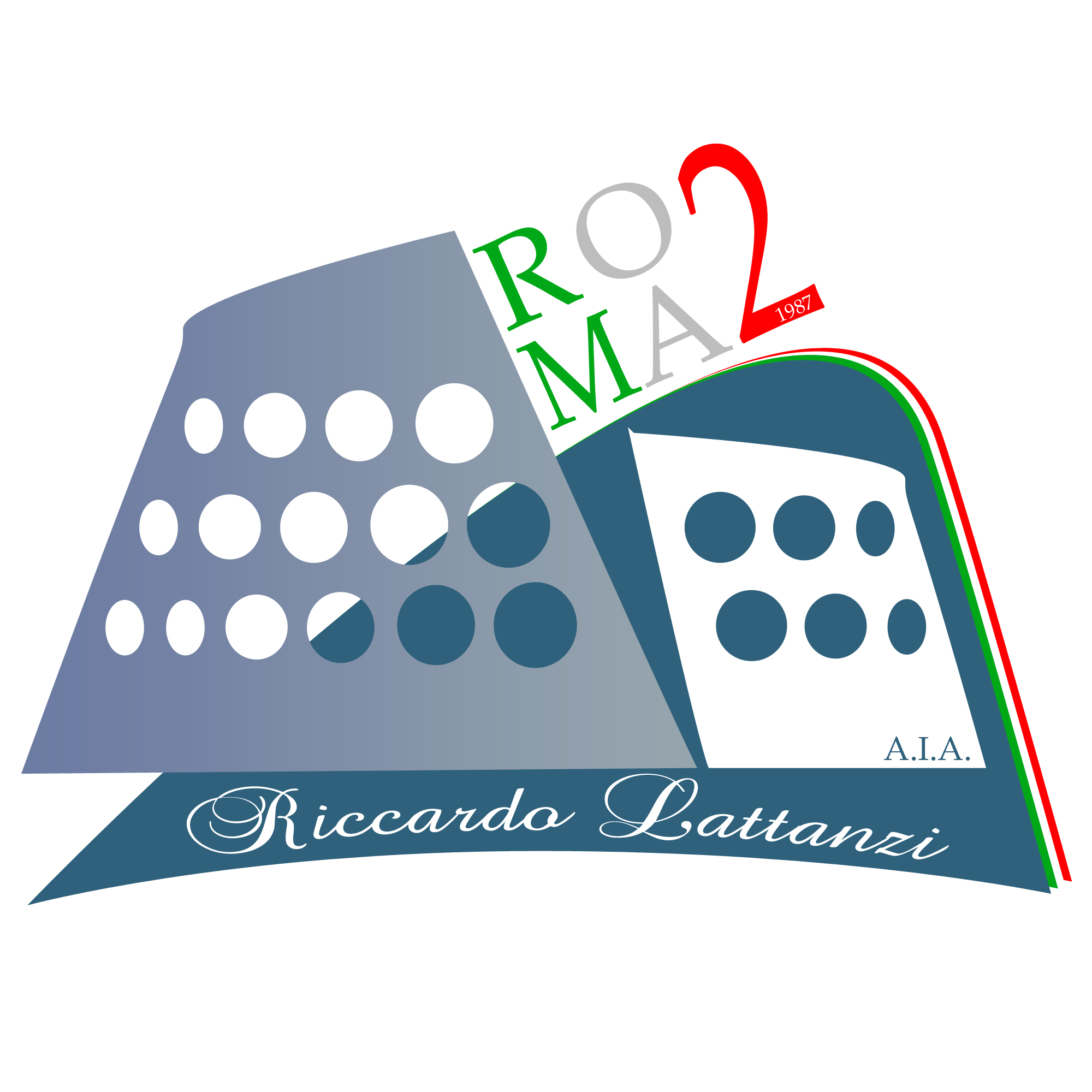 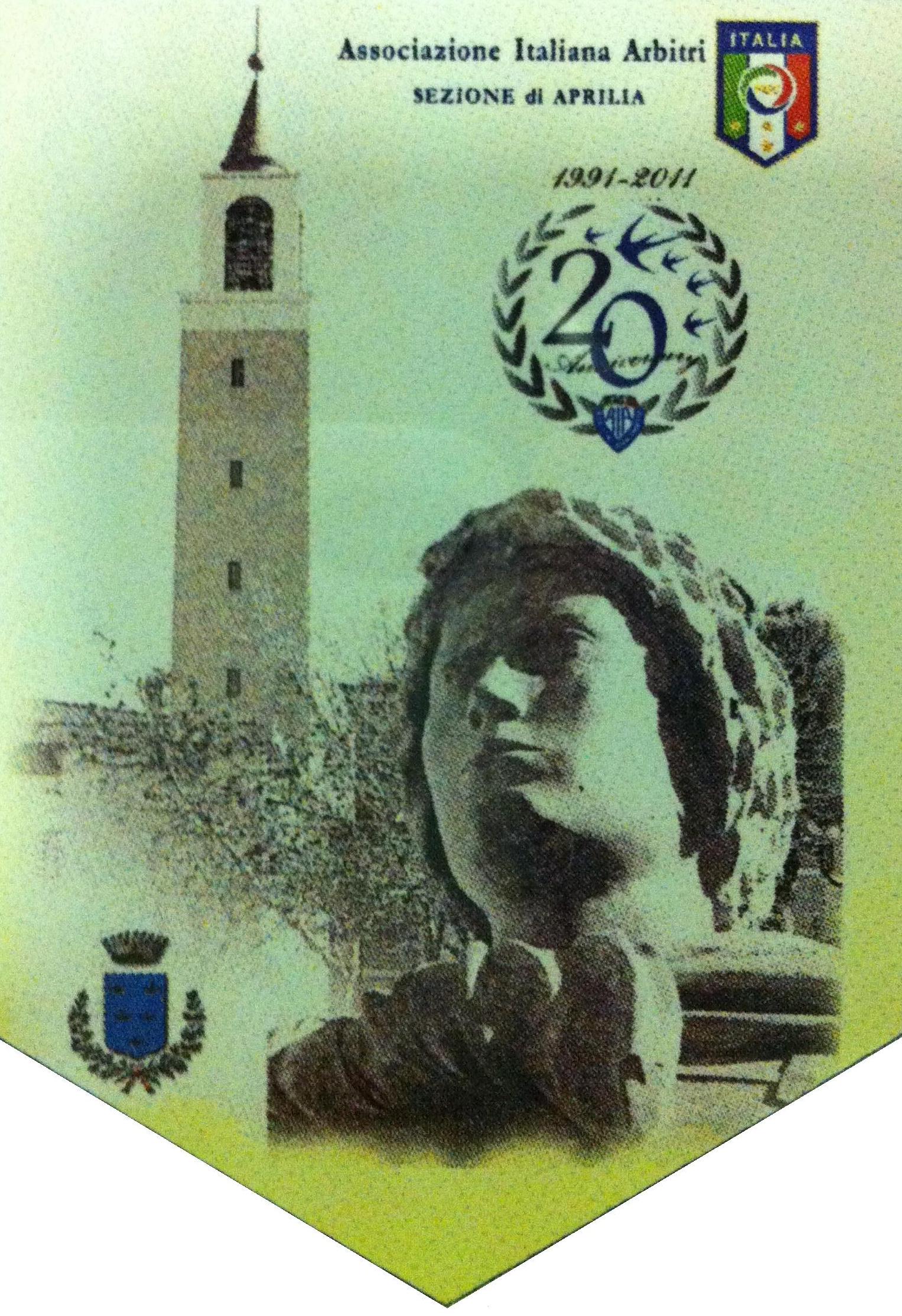 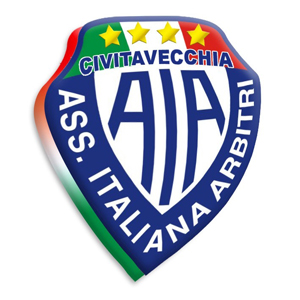 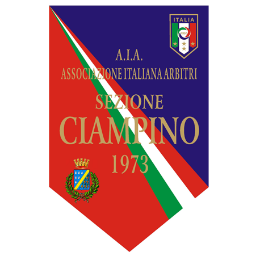 